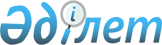 О снятии ограничительных мероприятии и признании утратившим силу решения акима Маралдинского сельского округа от 5 августа 2020 года за № 1 "Об установлении ограничительных мероприятии в селе Ушбулак Маралдинского сельского округа Курчумского района"Решение акима Маралдинского сельского округа Курчумского района Восточно-Казахстанской области от 31 декабря 2020 года № 2. Зарегистрировано Департаментом юстиции Восточно-Казахстанской области 31 декабря 2020 года № 8231
      Примечание ИЗПИ.

      В тексте документа сохранена пунктуация и орфография оригинала.
      В соответствии с пунктом 8 статьи 10-1 Закона Республики Казахстан от 10 июля 2002 года "О ветеринарии", подпунктом 4) пункта 2 статьи 46 Закона Республики Казахстан от 6 апреля 2016 года "О правовых актах" и на основании представления руководителя государственного учреждения "Курчумская районная территориальная инспекция комитета ветеринарного контроля и надзора Министерства сельского хозяйства Республики Казахстан" от 14 декабря 2020 года за № 1371 аким Маралдинского сельского округа РЕШИЛ:
      1. Снять ограничительные мероприятия в селе Ушбулак Маралдинского сельского округа Курчумского района в связи с положительным результатом проведенных оздоровительных работ за счет Республиканского бюджета среди заболевших бруцеллезом крупного рогатого скота.
      2. Признать утратившим силу решение акима Маралдинского сельского округа "Об установлении ограничительных мероприятии в селе Ушбулак Маралдинского сельского округа Курчумского района" за №1 от 5 августа 2020 года (зарегистрировано в Реестре нормативных правовых актов 24 августа 2020 года за № 7481, опубликовано в Эталонном контрольном банке нормативных правовых актов Республики Казахстан в эталонном виде 27 августа 2020 года).
      3. Государственному учреждению "Аппарат акима Маралдинского сельского округа" в установленном законодательством Республики Казахстан порядке:
      1) обеспечить государственную регистрацию настоящего решения в территориальном органе юстиции;
      2) в течение десяти календарных дней после государственной регистрации настоящего решения отправить его копии на официальное опубликование в периодические печатные издания, распространяемых на территории Курчумского района;
      3) размещение настоящего решения на интернет-ресурсе акимата Курчумского района после его официального опубликования.
      4. Контроль за исполнением настоящего решения оставляю за собой.
      5. Настоящее решение вводится в действие по истечении десяти календарных дней после его первого официального опубликования.
					© 2012. РГП на ПХВ «Институт законодательства и правовой информации Республики Казахстан» Министерства юстиции Республики Казахстан
				
      Аким Маралдинского сельского округа 

Ф. Ожикенов
